Climate InventoryCan you describe what Climate is with:   Temperature and Humidity 	Also include Humid, Arid, Polar, Temperate, TropicalHow do the following Geographic topics affect Climate?		LatitudeElevation Mountain BarriersLarge Bodies of WaterPrevailing WindsOcean CurrentsUrban Areas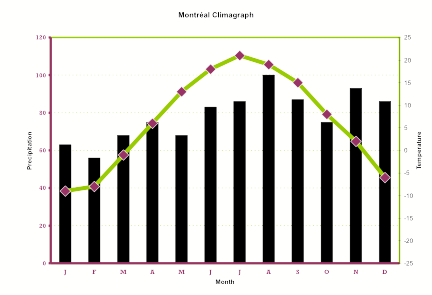 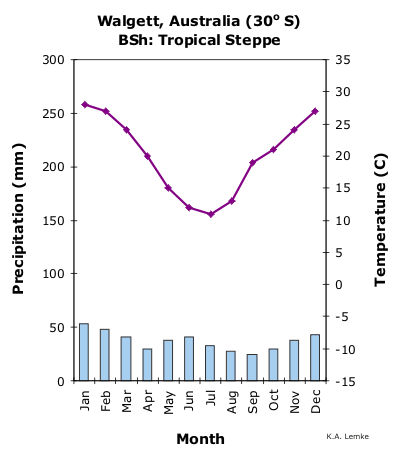 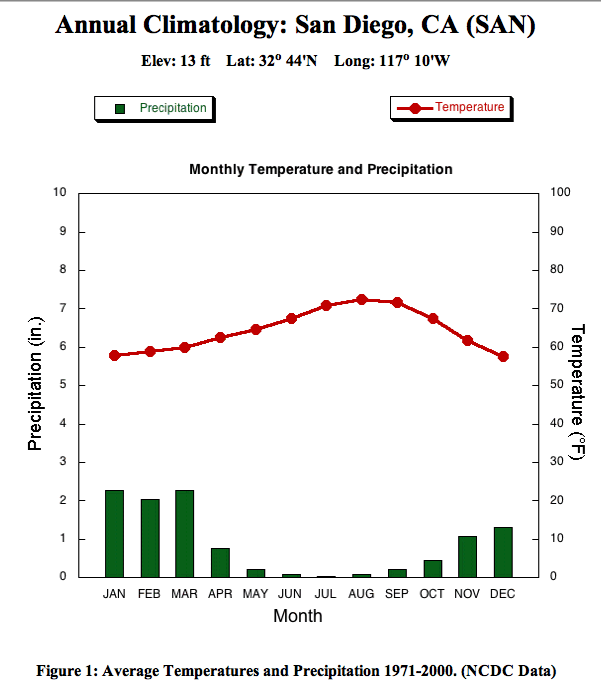 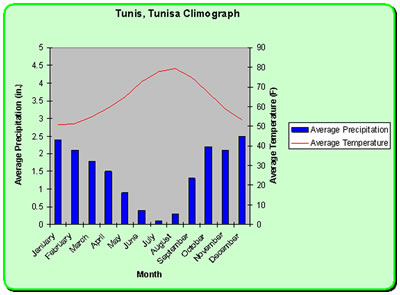 Interpret the above charts.  How are they similar and different?How do water budgets enter into the discussion on Climate?Be able to tell a story of a raindrop using proper water cycle vocabulary.Know how sediment sizes affect Porosity, Permeability, and Capillarity.  Also what other factors affect them.